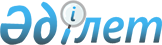 Об утверждении государственного образовательного заказа на дошкольное воспитание и обучение, размера подушевого финансирования и родительской платы в Исатайском районе
					
			Утративший силу
			
			
		
					Постановление акимата Исатайского района Атырауской области от 5 сентября 2016 года № 183. Зарегистрировано Департаментом юстиции Атырауской области 22 сентября 2016 года № 3606. Утратило силу постановлением Исатайского районного акимата Атырауской области от 26 сентября 2017 года № 174
      Сноска. Утратило силу постановлением Исатайского районного акимата Атырауской области от 26.09.2017 № 174 (вводится в действие по истечении десяти календарных дней после дня его первого официального опубликования).
      В соответствии со статьей 31 Закона Республики Казахстан от 23 января 2001 года "О местном государственном управлении и самоуправлении в Республике Казахстан", подпунктом 8-1) пункта 4 статьи 6 Закона Республики Казахстан от 27 июля 2007 года "Об образовании", акимат Исатайского района ПОСТАНОВЛЯЕТ:
      1. Утвердить прилагаемый государственный образовательный заказ на дошкольное воспитание и обучение, размер подушевого финансирования и родительской платы в Исатайском районе.
      2. Контроль за исполнением настоящего постановления возложить на заместителя акима района Утегалиева М.
      3. Настоящее постановление вступает в силу со дня государственной регистрации в органах юстиции и вводится в действие по истечении десяти календарных дней после дня его первого официального опубликования.  Государсвенный образовательный заказ на дошкольное воспитание и обучение, размер подушевого финансирования и родительской платы по Исатайскому району
					© 2012. РГП на ПХВ «Институт законодательства и правовой информации Республики Казахстан» Министерства юстиции Республики Казахстан
				
      Аким района

Т. Султанбеков
Утвержден постановлением акимата Исатайского района от 5 сентября 2016 года № 183
Количество воспитанников организаций дошкольного воспитания и обучения
Количество воспитанников организаций дошкольного воспитания и обучения
Размер подушевого финансирования в дошкольных организациях в месяц (тенге)
Размер родительской платы в дошкольных организациях образования в месяц (тенге)
Размер родительской платы в дошкольных организациях образования в месяц (тенге)
Размер родительской платы в дошкольных организациях образования в месяц (тенге)
Размер родительской платы в дошкольных организациях образования в месяц (тенге)
Из Республиканского бюджета
Из Местного бюджета
Детский сад
Расходы на питание одного ребенка в день (не более), тенге
Расходы на питание одного ребенка в день (не более), тенге
Расходы на питание одного ребенка в месяц (не более), тенге
Расходы на питание одного ребенка в месяц (не более), тенге
Из Республиканского бюджета
Из Местного бюджета
Детский сад
Ясли
Сад
Ясли
Сад
295
820
25 000
300
350
6000
7000